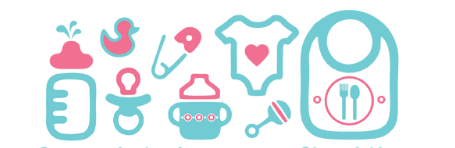 Palmetto Presbyterian Preschool Infant’s checklist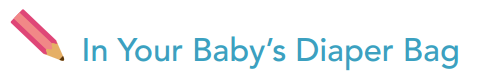 Formula or Breast milk3 bottles 3 Changes of clothsFitted sheet cover for the crib (Goes home on Friday to be washed and brought back the following Monday.)Diaper Box Diaper cream Baby wipes packet 2-3 Burp cloths 2 Bibs(1) pacifier (1) pacifier with clip   2 Snacks *All items MUST be labeled with the Childs first and last name*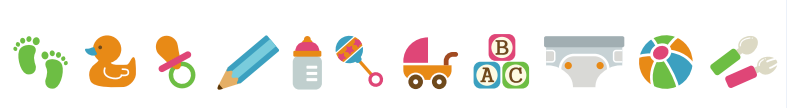 